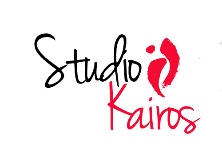 IF YOU SIGN UP FOR A MONTHLY DEBIT ORDERR900 FOR THE MONTHIF YOU SIGN UP FOR A MONTHLY DEBIT ORDERR900 FOR THE MONTHIF YOU SIGN UP FOR A MONTHLY DEBIT ORDERR900 FOR THE MONTHIF YOU SIGN UP FOR A MONTHLY DEBIT ORDERR900 FOR THE MONTHOCTOBER 2018OCTOBER 2018OCTOBER 2018Drop-in Classes: R120Monthly Nia: R950Monthly Yoga: R500Unlimited Nia and Yoga: R1,350Drop-in Classes: R120Monthly Nia: R950Monthly Yoga: R500Unlimited Nia and Yoga: R1,350Drop-in Classes: R120Monthly Nia: R950Monthly Yoga: R500Unlimited Nia and Yoga: R1,350Drop-in Classes: R120Monthly Nia: R950Monthly Yoga: R500Unlimited Nia and Yoga: R1,350083 657 3377011 880 5223kim@niagp.co.zainfo@niagp.co.zawww.niagp.co.za083 657 3377011 880 5223kim@niagp.co.zainfo@niagp.co.zawww.niagp.co.zaSusan and Tonia will be introducing a BRAND NEW 07h00 MOVE IT CLASS EVERY MONDAY AND THURSDAY MORNING!Move IT is a revolutionary approach to whole body fitness integrating the best of exercise science, modern interval training and somatic movement through Nia's sensory-based approach to fitness. The 60-minute class promises to bring conditioning to every body part and muscle group.Susan and Tonia will be introducing a BRAND NEW 07h00 MOVE IT CLASS EVERY MONDAY AND THURSDAY MORNING!Move IT is a revolutionary approach to whole body fitness integrating the best of exercise science, modern interval training and somatic movement through Nia's sensory-based approach to fitness. The 60-minute class promises to bring conditioning to every body part and muscle group.Susan and Tonia will be introducing a BRAND NEW 07h00 MOVE IT CLASS EVERY MONDAY AND THURSDAY MORNING!Move IT is a revolutionary approach to whole body fitness integrating the best of exercise science, modern interval training and somatic movement through Nia's sensory-based approach to fitness. The 60-minute class promises to bring conditioning to every body part and muscle group.Susan and Tonia will be introducing a BRAND NEW 07h00 MOVE IT CLASS EVERY MONDAY AND THURSDAY MORNING!Move IT is a revolutionary approach to whole body fitness integrating the best of exercise science, modern interval training and somatic movement through Nia's sensory-based approach to fitness. The 60-minute class promises to bring conditioning to every body part and muscle group.Susan and Tonia will be introducing a BRAND NEW 07h00 MOVE IT CLASS EVERY MONDAY AND THURSDAY MORNING!Move IT is a revolutionary approach to whole body fitness integrating the best of exercise science, modern interval training and somatic movement through Nia's sensory-based approach to fitness. The 60-minute class promises to bring conditioning to every body part and muscle group.Susan and Tonia will be introducing a BRAND NEW 07h00 MOVE IT CLASS EVERY MONDAY AND THURSDAY MORNING!Move IT is a revolutionary approach to whole body fitness integrating the best of exercise science, modern interval training and somatic movement through Nia's sensory-based approach to fitness. The 60-minute class promises to bring conditioning to every body part and muscle group.Susan and Tonia will be introducing a BRAND NEW 07h00 MOVE IT CLASS EVERY MONDAY AND THURSDAY MORNING!Move IT is a revolutionary approach to whole body fitness integrating the best of exercise science, modern interval training and somatic movement through Nia's sensory-based approach to fitness. The 60-minute class promises to bring conditioning to every body part and muscle group.Susan and Tonia will be introducing a BRAND NEW 07h00 MOVE IT CLASS EVERY MONDAY AND THURSDAY MORNING!Move IT is a revolutionary approach to whole body fitness integrating the best of exercise science, modern interval training and somatic movement through Nia's sensory-based approach to fitness. The 60-minute class promises to bring conditioning to every body part and muscle group.Susan and Tonia will be introducing a BRAND NEW 07h00 MOVE IT CLASS EVERY MONDAY AND THURSDAY MORNING!Move IT is a revolutionary approach to whole body fitness integrating the best of exercise science, modern interval training and somatic movement through Nia's sensory-based approach to fitness. The 60-minute class promises to bring conditioning to every body part and muscle group.Susan and Tonia will be introducing a BRAND NEW 07h00 MOVE IT CLASS EVERY MONDAY AND THURSDAY MORNING!Move IT is a revolutionary approach to whole body fitness integrating the best of exercise science, modern interval training and somatic movement through Nia's sensory-based approach to fitness. The 60-minute class promises to bring conditioning to every body part and muscle group.Susan and Tonia will be introducing a BRAND NEW 07h00 MOVE IT CLASS EVERY MONDAY AND THURSDAY MORNING!Move IT is a revolutionary approach to whole body fitness integrating the best of exercise science, modern interval training and somatic movement through Nia's sensory-based approach to fitness. The 60-minute class promises to bring conditioning to every body part and muscle group.Susan and Tonia will be introducing a BRAND NEW 07h00 MOVE IT CLASS EVERY MONDAY AND THURSDAY MORNING!Move IT is a revolutionary approach to whole body fitness integrating the best of exercise science, modern interval training and somatic movement through Nia's sensory-based approach to fitness. The 60-minute class promises to bring conditioning to every body part and muscle group.Susan and Tonia will be introducing a BRAND NEW 07h00 MOVE IT CLASS EVERY MONDAY AND THURSDAY MORNING!Move IT is a revolutionary approach to whole body fitness integrating the best of exercise science, modern interval training and somatic movement through Nia's sensory-based approach to fitness. The 60-minute class promises to bring conditioning to every body part and muscle group.Susan and Tonia will be introducing a BRAND NEW 07h00 MOVE IT CLASS EVERY MONDAY AND THURSDAY MORNING!Move IT is a revolutionary approach to whole body fitness integrating the best of exercise science, modern interval training and somatic movement through Nia's sensory-based approach to fitness. The 60-minute class promises to bring conditioning to every body part and muscle group.Susan and Tonia will be introducing a BRAND NEW 07h00 MOVE IT CLASS EVERY MONDAY AND THURSDAY MORNING!Move IT is a revolutionary approach to whole body fitness integrating the best of exercise science, modern interval training and somatic movement through Nia's sensory-based approach to fitness. The 60-minute class promises to bring conditioning to every body part and muscle group.Danya will be teaching a four-week programme of Nia for Kids (ages 4 to 9) starting on 4 October. It’s R100 per class (drop-in).Danya will be teaching a four-week programme of Nia for Kids (ages 4 to 9) starting on 4 October. It’s R100 per class (drop-in).Danya will be teaching a four-week programme of Nia for Kids (ages 4 to 9) starting on 4 October. It’s R100 per class (drop-in).Danya will be teaching a four-week programme of Nia for Kids (ages 4 to 9) starting on 4 October. It’s R100 per class (drop-in).Danya will be teaching a four-week programme of Nia for Kids (ages 4 to 9) starting on 4 October. It’s R100 per class (drop-in).Danya will be teaching a four-week programme of Nia for Kids (ages 4 to 9) starting on 4 October. It’s R100 per class (drop-in).Danya will be teaching a four-week programme of Nia for Kids (ages 4 to 9) starting on 4 October. It’s R100 per class (drop-in).Danya will be teaching a four-week programme of Nia for Kids (ages 4 to 9) starting on 4 October. It’s R100 per class (drop-in).Danya will be teaching a four-week programme of Nia for Kids (ages 4 to 9) starting on 4 October. It’s R100 per class (drop-in).Danya will be teaching a four-week programme of Nia for Kids (ages 4 to 9) starting on 4 October. It’s R100 per class (drop-in).Danya will be teaching a four-week programme of Nia for Kids (ages 4 to 9) starting on 4 October. It’s R100 per class (drop-in).Danya will be teaching a four-week programme of Nia for Kids (ages 4 to 9) starting on 4 October. It’s R100 per class (drop-in).Danya will be teaching a four-week programme of Nia for Kids (ages 4 to 9) starting on 4 October. It’s R100 per class (drop-in).Danya will be teaching a four-week programme of Nia for Kids (ages 4 to 9) starting on 4 October. It’s R100 per class (drop-in).Danya will be teaching a four-week programme of Nia for Kids (ages 4 to 9) starting on 4 October. It’s R100 per class (drop-in).Join us for Avril’s 60th birthday class at 09h30 on Sunday 28 October. Stay for champagne and snacks afterwards.Join us for Avril’s 60th birthday class at 09h30 on Sunday 28 October. Stay for champagne and snacks afterwards.Join us for Avril’s 60th birthday class at 09h30 on Sunday 28 October. Stay for champagne and snacks afterwards.Join us for Avril’s 60th birthday class at 09h30 on Sunday 28 October. Stay for champagne and snacks afterwards.Join us for Avril’s 60th birthday class at 09h30 on Sunday 28 October. Stay for champagne and snacks afterwards.Join us for Avril’s 60th birthday class at 09h30 on Sunday 28 October. Stay for champagne and snacks afterwards.Join us for Avril’s 60th birthday class at 09h30 on Sunday 28 October. Stay for champagne and snacks afterwards.Join us for Avril’s 60th birthday class at 09h30 on Sunday 28 October. Stay for champagne and snacks afterwards.Join us for Avril’s 60th birthday class at 09h30 on Sunday 28 October. Stay for champagne and snacks afterwards.Join us for Avril’s 60th birthday class at 09h30 on Sunday 28 October. Stay for champagne and snacks afterwards.Join us for Avril’s 60th birthday class at 09h30 on Sunday 28 October. Stay for champagne and snacks afterwards.Join us for Avril’s 60th birthday class at 09h30 on Sunday 28 October. Stay for champagne and snacks afterwards.Join us for Avril’s 60th birthday class at 09h30 on Sunday 28 October. Stay for champagne and snacks afterwards.Join us for Avril’s 60th birthday class at 09h30 on Sunday 28 October. Stay for champagne and snacks afterwards.Join us for Avril’s 60th birthday class at 09h30 on Sunday 28 October. Stay for champagne and snacks afterwards.Monday 1 OctoberMonday 1 OctoberMonday 1 OctoberTuesday 2 OctoberTuesday 2 OctoberWednesday 3 OctoberWednesday 3 OctoberThursday 4 OctoberThursday 4 OctoberFriday 5 OctoberFriday 5 OctoberSaturday 6 OctoberSaturday 6 OctoberSunday 7 OctoberSunday 7 October07h00Nia Move It class with ToniaNia Move It class with Tonia08h00Nia with Aurora08h00Nia with Janet07h00Nia Move It class with Tonia08h00Nia with Isa08h00Nia with Janet09h30Nia with Avril09h00Nia with AntheaNia with Anthea09h00Nia with Gail09h00Hatha Yoga with Phindile17h005 Stages with Janet15h00 toNia for Kids programme10h30Nia with Nicole SNO YOGANO YOGA18h00Nia with JanetFocusFreeDance16h00with Danya18h00Nia with Nicole SNia with Nicole S19h15Dancing Divas18h15Nia with Janet18h30Expressive MovementMonday 8 OctoberMonday 8 OctoberMonday 8 OctoberTuesday 9 OctoberTuesday 9 OctoberWednesday 10 OctoberWednesday 10 OctoberThursday 11 OctoberThursday 11 OctoberFriday 12 OctoberFriday 12 OctoberSaturday 13 OctoberSaturday 13 OctoberSunday 14 OctoberSunday 14 October07h00Nia Move It class with JanetNia Move It class with Janet08h00Nia with Aurora08h00Nia with Tonia07h00Nia Move It class with Tonia08h00Nia with Isa08h00Nia with Janet09h30Nia with Avril09h00Nia with AntheaNia with Anthea09h00Nia with Janet09h00Hatha Yoga with Susan17h005 Stages with Janet15h00 toNia for Kids programme10h30Nia with SusanNO YOGA`NO YOGA`18h00Nia with JanetFocusChest16h00with Danya18h00Nia with Nicole SNia with Nicole S19h15Dancing Divas18h15Nia with Karyn18h30Expressive Movement17h30FriYay Nia with KarynMonday 15 OctoberMonday 15 OctoberMonday 15 OctoberTuesday 16 OctoberTuesday 16 OctoberWednesday 17 OctoberWednesday 17 OctoberThursday 18 OctoberThursday 18 OctoberFriday 19 OctoberFriday 19 OctoberSaturday 20 OctoberSaturday 20 OctoberSunday 21 OctoberSunday 21 October07h00Nia Move It class with SusanNia Move It class with Susan08h00Nia with Susan08h00Nia with Tonia07h00Nia Move It class with Tonia08h00Nia with Susan08h00Nia with Anni09h30Nia with Avril09h00Nia with AntheaNia with Anthea09h00Nia with Gail09h00Hatha Yoga with Anthea17h005 Stages with Susan15h00 toNia for Kids programme10h30Nia with Anthea16h45Hatha Yoga with SusanHatha Yoga with Susan18h00Nia with JanetFocusPsoas and the Stances16h00with Danya18h00Nia with Nicole SNia with Nicole S19h15Dancing Divas18h15Nia with Susan18h30Expressive MovementMonday 22 OctoberMonday 22 OctoberMonday 22 OctoberTuesday 23 OctoberTuesday 23 OctoberWednesday 24 OctoberWednesday 24 OctoberThursday 25 OctoberThursday 25 OctoberFriday 26 OctoberFriday 26 OctoberSaturday 27 OctoberSaturday 27 OctoberSunday 28 OctoberSunday 28 October07h00Nia Move It class with SusanNia Move It class with Susan08h00Nia with Susan08h00Nia with Tonia07h00Nia Move It class with Tonia08h00Nia with Susan08h00Nia with Anni09h30Nia with Avril09h00Nia with AntheaNia with Anthea09h00Nia with Janet09h00Hatha Yoga with AntheaJoin us for Avril’s 60th birthday class todayStay for champagne and snacks afterwards.Join us for Avril’s 60th birthday class todayStay for champagne and snacks afterwards.17h005 Stages with Susan15h00 toNia for Kids programme10h30Nia with AntheaJoin us for Avril’s 60th birthday class todayStay for champagne and snacks afterwards.Join us for Avril’s 60th birthday class todayStay for champagne and snacks afterwards.16h45Hatha Yoga with SusanHatha Yoga with Susan18h00Nia with JanetFocusSkin16h00with DanyaJoin us for Avril’s 60th birthday class todayStay for champagne and snacks afterwards.Join us for Avril’s 60th birthday class todayStay for champagne and snacks afterwards.18h00Nia with Nicole SNia with Nicole S19h15Dancing Divas18h15Nia with Susan18h30Expressive Movement17h30FriYay Nia with AuroraMonday 29 OctoberMonday 29 OctoberMonday 29 OctoberTuesday 30 OctoberTuesday 30 OctoberWednesday 31 OctoberWednesday 31 OctoberThursday 1 NovemberThursday 1 NovemberFriday 2 NovemberFriday 2 NovemberSaturday 3 NovemberSaturday 3 NovemberSunday 4 NovemberSunday 4 November07h00Nia Move It class with SusanNia Move It class with Susan08h00Nia with Susan08h00Nia with Tonia07h00Nia Move It class with Tonia08h00Nia with Susan08h00Nia with Anni09h30Nia with Avril09h00Nia with AntheaNia with Anthea09h00Nia with Janet09h00Hatha Yoga with Susan17h005 Stages with Susan10h30Nia with Susan16h45Hatha Yoga with SusanHatha Yoga with Susan18h00Nia with JanetFocusChakras and Crystal Bowls18h00Nia with Nicole SNia with Nicole S19h15Dancing Divas18h15Nia with Susan18h30Expressive Movement